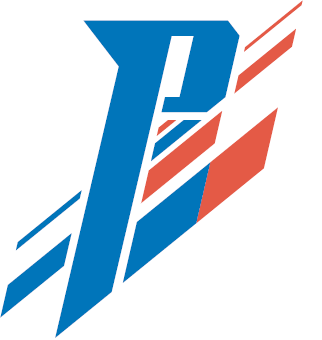 26° Circuito Estivo Libertas2° PALAZEN NE-WAZA CUPA fine gara premiazioni del circuito  Palazen – Pordenone via L. Pirandello 35VENERDI’ 18 SETTEMBREISCRIZIONI – 18.30/19.00INIZIO GARA – 19.00CADETTI / JUNIORES / SENIORES / MASTERINDIVIDUALE MASCHILI – i pesi verranno equamente distribuiti e raggruppati a seconda del numero dei partecipantiPREMIAZIONI – Primi tre classificati di ogni categoriaREGOLAMENTO TECNICO NE-WAZA  :-          Posizione di partenza confermata con prese impostate;-          Tempo di gara 1 minuto e 30 secondi effettivi;-          Shido dopo 5 secondi di effettiva passività e ripartenza dalla posizione iniziale;-          2 ippon per vincere prima del termine gara ottenuti con qualsiasi tecnica e tempi di immobilizzazione 10”IPPON,  7”WAZARI;-          Allo scadere del tempo, in assenza di vantaggi, decisione arbitrale basata sulla maggior combattività.Al termine della manifestazione la Polisportiva Villanova offrirà una pastasciutta a tutti.